Notice of Race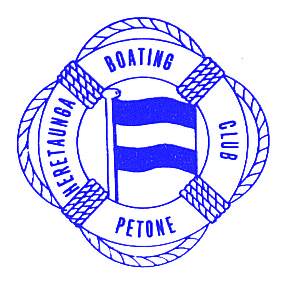 Heretaunga Boating Club RegattaSaturday 23rd February 2019Heretaunga Boating ClubRULESRacing will be governed by the rules as defined in The Racing Rules of Sailing CODE OF CONDUCTParticipants will sail in a safe and reasonable manner and comply with any reasonable request from a sailing official.ELIGIBILITY AND ENTRY The regatta is open to all centreboard classes.To be eligible to compete in this event participants shall be a financial member of a club recognised by the national authority.  CANCELLATIONRacing is scheduled for Saturday 23rd February there is no reserve day.If racing is cancelled for the Saturday, a notice will be placed on the club home page,www.sailhbc.org.nz.SCHEDULE OF RACESRegistration from 0800 – 0900 hrsSailors’ briefing 0915 hrsFirst warning signal 1030 hrsThree races will be sailed back to back.  
Race 3 is for the .McEwan Rosebowl and in this race all boats will start together and sail the same course. PARKINGParking is now restricted around the clubrooms.We ask that you use the two areas either side of the clubrooms for unloading and washing down at the end of the day.There is a trailer parking available to the west of the club near the mural wall.Cars should be parked on the street.Please use the beach for boat rigging to avoid congestion around the clubrooms.FOODFree hot food will be provided at the completion of racing to all competitors and volunteers.REGISTRATIONRegistration on the day from 0800 to 0900Registration fee includes hot food at the completion of racing.Juniors $15, two handed boat $20Seniors $25, two handed boat $30SAILING INSTRUCTIONSSailing instructions will be available at registration.RACE AREAThe race area will be offshore from the Heretaunga Boating Club, Petone.THE COURSESThe courses will be triangle-windward-leeward. All marks will be passed to port. The courses will be set with the intention that the target winning time will be approximately 40 minutes.All courses and mark descriptions will be displayed on the notice board.THE STARTThe starting line will be between the committee boat and starting mark.THE FINISHThe finishing line will be a line between the clubrooms tower and an orange spherical buoy.PENALTIESPenalties will be taken on the water as soon as possible after the incident.Boats failing to finish within 15 minutes after the first boat sails the course and finishes will be scored Did Not Finish.All boats will be exempt from displaying a protest flag. Immediately after finishing the day’s racing a sailor intending to protest shall inform the race officer or the Tower, and involved parties of their intention to do so.SCORINGThe low point scoring system will apply.One race is required to be completed to constitute a series.SAFETY REGULATIONSCompetitors must sign out before leaving the shore and sign in on their return.Competitors that retire from a race or return to the launching area before finishing the last race of the day shall notify the race officials as soon as possible.All participants must wear a floatation device.It is the responsibility of each sailor to ensure their boat is seaworthy and that centreboards, rudders and other loose items are securely attached.EQUIPMENT AND MEASUREMENT CHECKSA boat or equipment may be inspected at any time for compliance with the class rules and sailing instructions.SUPPORT BOATSExcept when requested to participate in rescue operations, team leaders, coaches, parents and other support personnel shall stay outside areas where boats are racing and are restricted to a 5 knot speed limit, from the time of the preparatory signal for the first start of a sequence of starts until all boats have finished or the race committee signals a postponement or abandonment of all races. The areas the boats are racing in is defined as the area inside the course and within 100 metres of any mark, lay line, starting line, finishing line or any area where any boat that is racing is sailing or may sail.DISCLAIMER OF LIABILITYCompetitors participate in club sailing do so entirely at their own risk. See rule 4, Decision to Race. The organizing authority will not accept any liability for material damage or personal injury or death sustained in conjunction with or prior to, during, or after the club sailing.CONTACTSFor further information contactJohn Dementsailing@sailhbc.org.nz